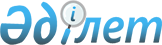 О создании Комиссии для выработки предложений по выбору места размещения и конфигурации атомной электростанции на территории Республики КазахстанПостановление Правительства Республики Казахстан от 29 августа 2013 года № 881ПРЕСС-РЕЛИЗ

      Правительство Республики Казахстан ПОСТАНОВЛЯЕТ:



      1. Создать Комиссию для выработки предложений по выбору места размещения и конфигурации атомной электростанции на территории Республики Казахстан (далее – Комиссия).



      2. Утвердить прилагаемый состав Комиссии. 



      3. Комиссии в срок до 15 ноября 2013 года внести в Правительство Республики Казахстан согласованные предложения о месте размещения и конфигурации атомной электростанции на территории Республики Казахстан.



      4. Настоящее постановление вводится в действие со дня подписания.      Премьер-Министр

      Республики Казахстан                       С. Ахметов

Утвержден          

постановлением Правительства

Республики Казахстан    

от 29 августа 2013 года № 881

                             Состав Комиссии

           для выработки предложений по выбору места размещения

                   и конфигурации атомной электростанции

                     на территории Республики Казахстан      Сноска. Состав с изменениями, внесенным постановлением Правительства РК от 29.11.2013 № 1282.
					© 2012. РГП на ПХВ «Институт законодательства и правовой информации Республики Казахстан» Министерства юстиции Республики Казахстан
				Исекешев

Асет Орентаевич–Заместитель Премьер–Министра Республики Казахстан – Министр индустрии и новых технологий Республики Казахстан, председатель Каппаров

Нурлан Джамбулович–Министр охраны окружающей среды Республики Казахстан, заместитель председателя Шарипов

Мажит Бейсембаевич–председатель Комитета по атомной энергии Министерства индустрии и новых технологий Республики Казахстан, секретарьИмашев

Берик Мажитович–Министр юстиции Республики КазахстанСаринжипов

Аслан Бакенович-Министр образования и науки Республики КазахстанКаирбекова

Салидат Зикеновна–Министр здравоохранения Республики КазахстанЖумагалиев

Аскар Куанышевич–Министр транспорта и коммуникаций Республики КазахстанЖамишев

Болат Бидахметович–Министр финансов Республики КазахстанКул-Мухаммед

Мухтар Абрарулы–Министр культуры и информации Республики КазахстанУскенбаев

Каирбек Айтбаевич–первый вице-министр регионального развития Республики КазахстанИдрисов

Ерлан Абильфаизович–Министр иностранных дел Республики КазахстанБожко

Владимир Карпович–Министр по чрезвычайным ситуациям Республики КазахстанАбиш

Самат Сатыбалдиевич-заместитель Председателя Комитета национальной безопасности Республики Казахстан (по согласованию)Касымов

Калмуханбет Нурмухамбетович–Министр внутренних дел Республики КазахстанДосаев

Ерболат Аскарбекович–Министр экономики и бюджетного планирования Республики КазахстанМусаханов

Ансар Турсынханович–аким Алматинской областиСапарбаев

Бердибек Машбекович–аким Восточно-Казахстанской области Айдарбаев

Алик Серикович–аким Мангыстауской области Шукеев

Умирзак Естаевич–председатель правления акционерного общества «Фонд национального благосостояния «Самрук-Казына» (по согласованию)Школьник

Владимир Сергеевич –председатель правления акционерного общества «Национальная атомная компания «Казатомпром» (по согласованию)Кажиев

Бакытжан Толеукажиевич–председатель правления акционерного общества «KEGOC» (по согласованию)Саткалиев

Алмасадам Майданович–председатель правления акционерного общества «Самрук-Энерго» (по согласованию)Джаксалиев

Бахытжан Мухамбеткалиевич–вице-министр индустрии и новых технологий Республики КазахстанБатырбеков

Эрлан Гадлетович–генеральный директор республиканского государственного предприятия «Национальный ядерный центр Республики Казахстан» (по согласованию)